Уведомление о предстоящем заседании специальной комиссии по определению границ прилегающих территорий к некоторым организациям и объектам на территории города Нижнего Новгорода, на которых не допускается розничная продажа алкогольной продукции и розничная продажа алкогольной продукции при оказании услуг общественного питания (далее – Комиссия)Комиссия образована в целях разработки необходимых мер в сфере регулирования оборота алкогольной и спиртосодержащей продукции, оценки рисков, связанных с принятием нормативно-правовых актов по определению границ прилегающих территорий, указанных в подпункте 10 пункта 2 и абзаце первом пункта 4.1 статьи 16 Федерального закона от 22.11.1995 № 171-ФЗ «О государственном регулировании производства и оборота этилового спирта, алкогольной и спиртосодержащей продукции и об ограничении потребления (распития) алкогольной продукции», в соответствии с Постановлением Правительства Российской Федерации от 23.12.2020 № 2220 «Об утверждении Правил определения органами местного самоуправления границ прилегающих территорий, на которых не допускается розничная продажа алкогольной продукции и розничная продажа алкогольной продукции при оказании услуг общественного питания» (далее – Постановление Правительства № 2220).Определение границ прилегающих к некоторым организациям и объектам территорий, на которых не допускается розничная продажа алкогольной продукции, осуществляется в соответствии с постановлением администрации города Нижнего Новгорода от 10.06.2013 № 2159 (ред. от 12.01.2024) (далее – Постановление администрации № 2159).Департаментом развития предпринимательства администрации города Нижнего Новгорода разработан проект постановления администрации города Нижнего Новгорода «О внесении изменений в постановление администрации города Нижнего Новгорода от 31.12.2013 № 5183» (далее – Проект постановления) предусматривающий установление границ прилегающих территорий, на которых не допускается розничная продажа алкогольной продукции и розничная продажа алкогольной продукции при оказании услуг общественного питания в отношении:МАОУ ДО «Спортивная школа «Радий» (пр-кт Гагарина, д.35);ООО «Дэнтал Стори» (пр-кт Гагарина, д.118);МБОУ «Школа № 88 «Новинская» (сп.Новинки, ул.Магистральная, д.1);МБДОУ «Детский сад № 206 «Бережок» (сп.Новинки, ул.Магистральная, д. 3);МБДОУ «Детский сад № 209 «Мозаика» (сп.Новинки, ул.Ботаническая, д. 9);МБОУ «Школа № 132» (сп.Новинки, ул.Парковая, д. 1А);МБОУ «Школа № 88 «Новинская» (сп.Новинки, ул.Центральная, д. 6);МБДОУ «Детский сад № 207» (сп.Новинки, ул.Центральная, д. 27);МБОУ «Школа № 89» (сп.Кудьма, ул.Пушкина, д. 19а);МБДОУ «Детский сад № 208 «Комаровский» (сп.Кудьма, ул.Пушкина, д.20 корпус А);МБДОУ «Детский сад № 225» (сп.Новинки, ул.2-ая Дорожная, д. 10а);МБОУ «Школа № 152» (сп. Новинки, ул. 2-ая Дорожная, д. 12а).Под вводимые ограничения попадают следующие торговые объекты:Бар «Beer Mug» (г.Н.Новгород,  пр.Гагарина,118).В соответствии с Постановлением Правительства № 2220 в состав Комиссии включаются представители органов местного самоуправления, заинтересованных физических лиц, проживающих на территориях соответствующих муниципальных образований, представителей организаций культуры, образования и охраны здоровья, расположенных на территории соответствующего муниципального образования, индивидуальных предпринимателей и юридических лиц, осуществляющих торговую деятельность на территории соответствующего муниципального образования, представители некоммерческих организаций, объединяющих хозяйствующих субъектов, осуществляющих торговую деятельность.В соответствии с положением о Комиссии, утвержденным Постановлением администрации № 2159, вышеуказанным лица вправе подать заявку на  участие в качестве члена Комиссии в предстоящем заседании Комиссии.Форма заявки прилагается к настоящему уведомлению.Адрес для направления заявки в письменном виде: департамент развития предпринимательства администрации 603000, г. Нижний Новгород, ул. Суетинская, д.1а, каб. 501 (график работы: с 9.00 до 18.00, в пятницу с 9.00 до 17.00, обеденный перерыв с 12.00 до 12.48).Адрес электронной почты для направления заявки в электронном виде: deppred@admgor.nnov.ruЗаседание комиссии состоится 26.04.2024, начало в 11 ч. 00 мин. (время московское) в формате видеоконференц-связи.Для доступа на мероприятие воспользуйтесь следующими данными: Ссылка для входа через браузер на персональном компьютере:https://vks.admgornnov.ru/#join:t5552e20c-0307-40f0-a8dd-3f93e3e1e83eИ.о. директора департамента развития предпринимательства администрации города Нижнего Новгорода                                                                                     В.Б. Власов 10.04.2024Директору департаментаразвития предпринимательства администрации города Нижнего НовгородаФедичевой Н.В.от_______________________________________________________________________________ФИО (наименование организации)адрес: г.Н.Новгород,________________________________________________________________тел.:_____________________________________Заявкана участие в качестве члена специальной комиссии по определению границ прилегающих территорий к некоторым организациям и объектам на территории города Нижнего Новгорода, на которых не допускается розничная продажа алкогольной продукции и розничная продажа алкогольной продукции при оказании услуг общественного питанияВ соответствии с постановлением администрации города Нижнего Новгорода от 10.06.2013 № 2159 «Об определении границ, прилегающих к некоторым организациям и объектам территорий, на которых не допускается розничная продажа алкогольной продукции на территории города Нижнего Новгорода» прошу включить меня в состав специальной комиссии по рассмотрению вопроса определения границ прилегающих к __________________________________________________________________________________________________________________________________________________________________________________________________________________________________________________________________________________________________________________________________________________________________________________________________________________________________________________________________территорий, на которых не допускается розничная продажа алкогольной продукции и розничная продажа алкогольной продукции при оказании услуг общественного питания.Согласен(а) на обработку персональных данных:_____да/нет.Дата: «___»__________2024 года _________________ /____________________________ подпись                                                                  расшифровка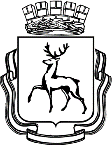 АДМИНИСТРАЦИЯ ГОРОДА НИЖНЕГО НОВГОРОДАПОСТАНОВЛЕНИЕВ соответствии с Федеральным законом от 22.11.1995 № 171-ФЗ «О государственном регулировании производства и оборота этилового спирта, алкогольной и спиртосодержащей продукции и об ограничении потребления (распития) алкогольной продукции», Постановлением Правительства Российской Федерации от 23.12.2020 № 2220 «Об утверждении Правил определения органами местного самоуправления границ прилегающих территорий, на которых не допускается розничная продажа алкогольной продукции и розничная продажа алкогольной продукции при оказании услуг общественного питания», постановлением администрации города Нижнего Новгорода от 10.06.2013 № 2159 «Об определении границ прилегающих к некоторым организациям и объектам территорий, на которых не допускается розничная продажа алкогольной продукции на территории города Нижнего Новгорода», на основании статьи 43 Устава города Нижнего Новгорода администрация города Нижнего Новгорода постановляет:1. Внести в постановление администрации города Нижнего Новгорода от 31.12.2013 № 5183 «Об утверждении схем границ прилегающих к некоторым организациям и объектам территорий, на которых не допускается розничная продажа алкогольной продукции на территории Приокского района города Нижнего Новгорода» изменения, дополнив приложениями №№ 94 – 105 в соответствии с приложением к настоящему постановлению.2. Управлению информационной политики администрации города Нижнего Новгорода обеспечить опубликование настоящего постановления в официальном печатном средстве массовой информации – газете «День города. Нижний Новгород».3. Юридическому департаменту администрации города Нижнего Новгорода (Т.А. Витушкина) обеспечить размещение настоящего постановления на официальном сайте администрации города Нижнего Новгорода в информационно-телекоммуникационной сети «Интернет».4. Контроль за исполнением постановления возложить на исполняющего обязанности первого заместителя главы администрации города Нижнего Новгорода Егорова С.А. Глава города                                                                                            Ю.В. ШалабаевН.В. Федичева433 45 66ПРИЛОЖЕНИЕк постановлению администрациигородаот №Приложение № 94к постановлению администрации городаот 31.12.2013 № 5183Схема границ прилегающей территории, на которой не допускается розничная продажа алкогольной продукции и розничная продажа алкогольной продукции при оказании услуг общественного питания на территории города Нижнего НовгородаМуниципальное автономное образовательное учреждение дополнительного образования «Спортивная школа «Радий»район: Приокскийадрес: пр-кт Гагарина, д.35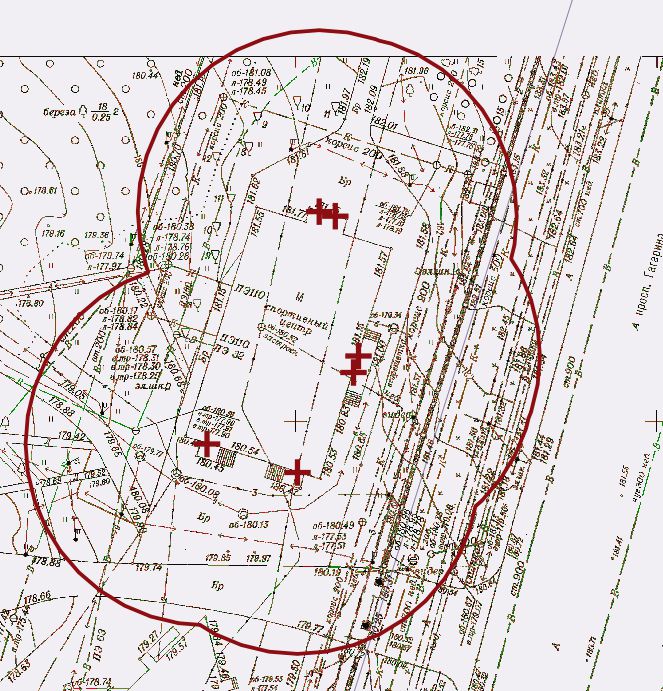 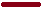 Приложение № 95к постановлению администрации городаот 31.12.2013 № 5183Схема границ прилегающей территории, на которой не допускается розничная продажа алкогольной продукции и розничная продажа алкогольной продукции при оказании услуг общественного питания на территории города Нижнего НовгородаОбщество с ограниченной ответственностью «Дэнтал Стори»район: Приокскийадрес: пр-кт Гагарина, д.118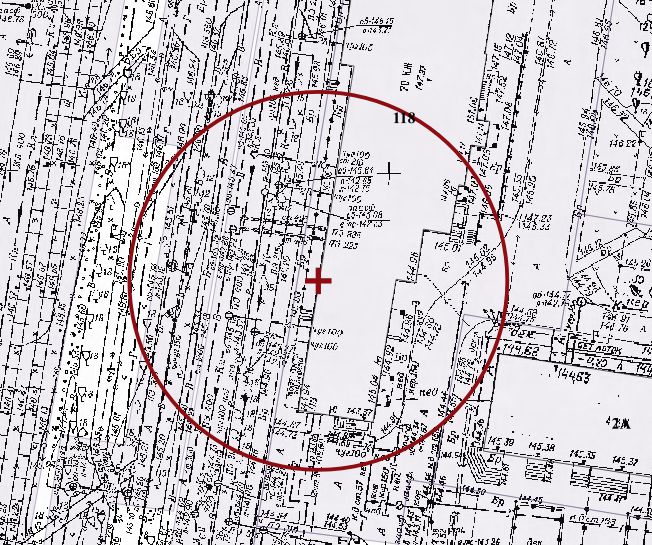 Приложение № 96к постановлению администрации городаот 31.12.2013 № 5183Схема границ прилегающей территории, на которой не допускается розничная продажа алкогольной продукции и розничная продажа алкогольной продукции при оказании услуг общественного питания на территории города Нижнего НовгородаМуниципальное бюджетное образовательное учреждение «Школа № 88 «Новинская»район: Приокскийадрес: сп.Новинки, ул.Магистральная, д.1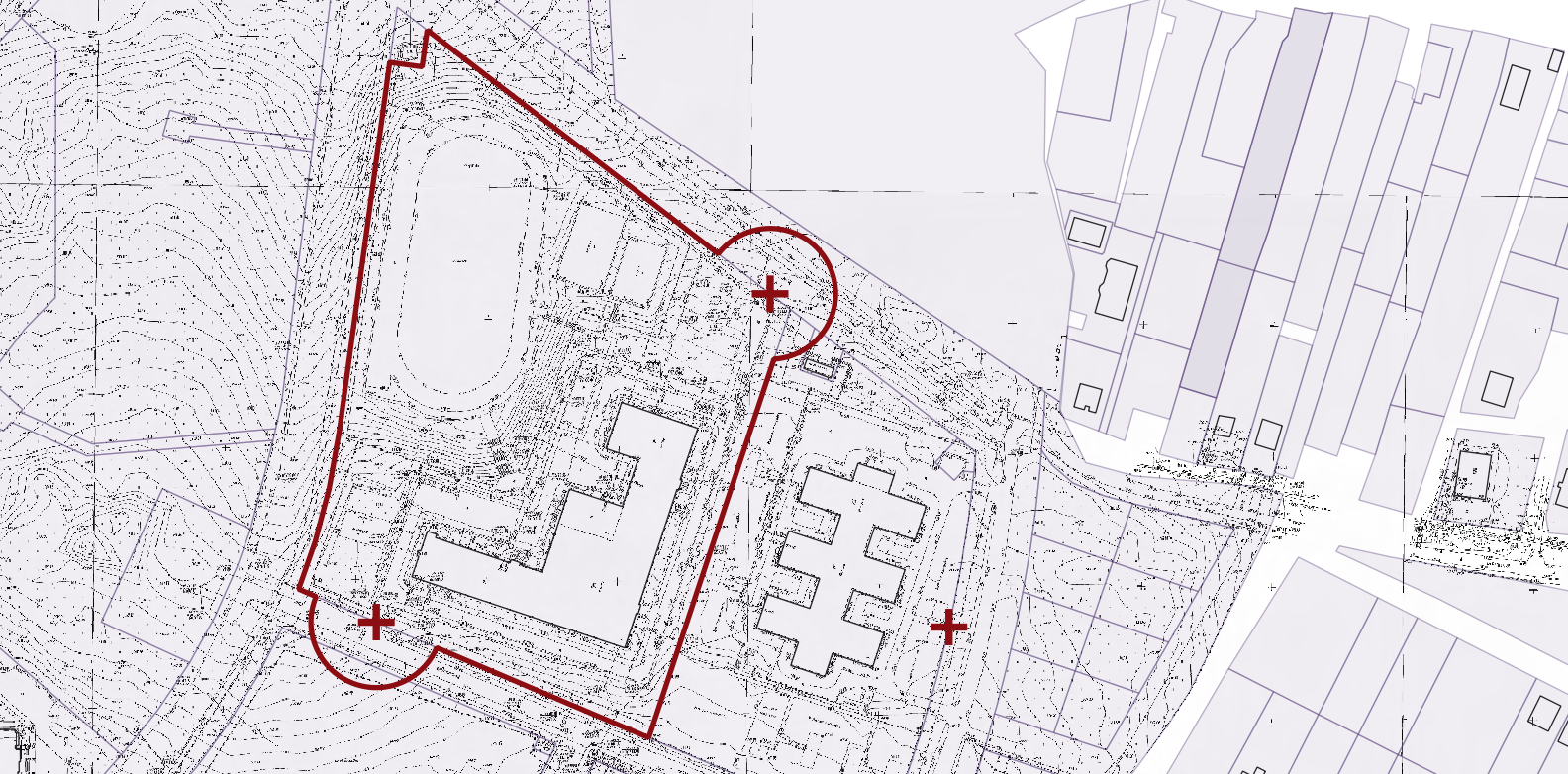 Приложение № 97к постановлению администрации городаот 31.12.2013 № 5183Схема границ прилегающей территории, на которой не допускается розничная продажа алкогольной продукции и розничная продажа алкогольной продукции при оказании услуг общественного питания на территории города Нижнего НовгородаМуниципальное бюджетное дошкольное образовательное учреждение «Детский сад № 206 «Бережок»район: Приокскийадрес: сп.Новинки, ул.Магистральная, д. 3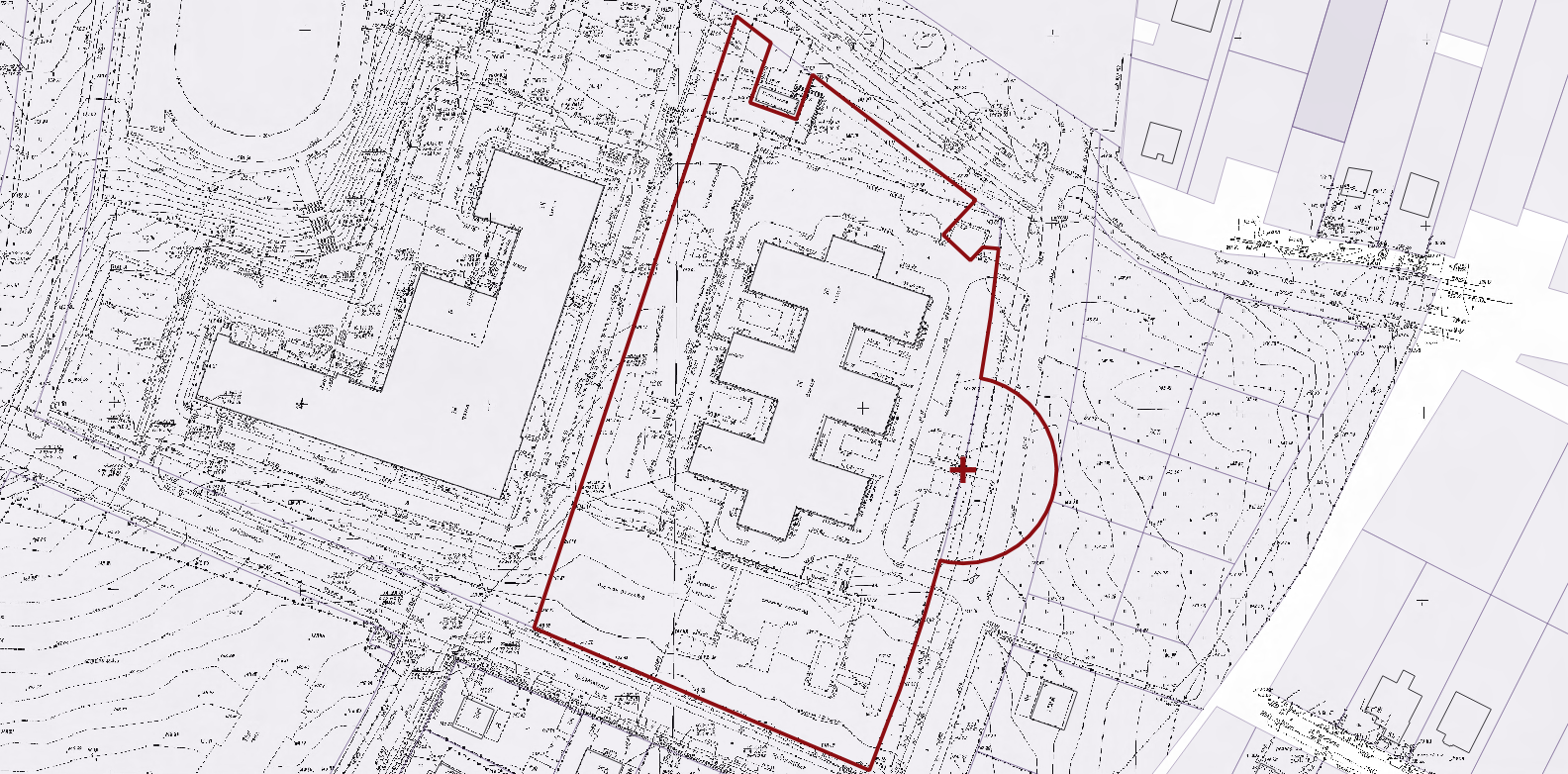 Приложение № 98к постановлению администрации городаот 31.12.2013 № 5183Схема границ прилегающей территории, на которой не допускается розничная продажа алкогольной продукции и розничная продажа алкогольной продукции при оказании услуг общественного питания на территории города Нижнего НовгородаМуниципальное бюджетное дошкольное образовательное учреждение«Детский сад № 209 «Мозаика»район: Приокскийадрес: сп.Новинки, ул.Ботаническая, д. 9 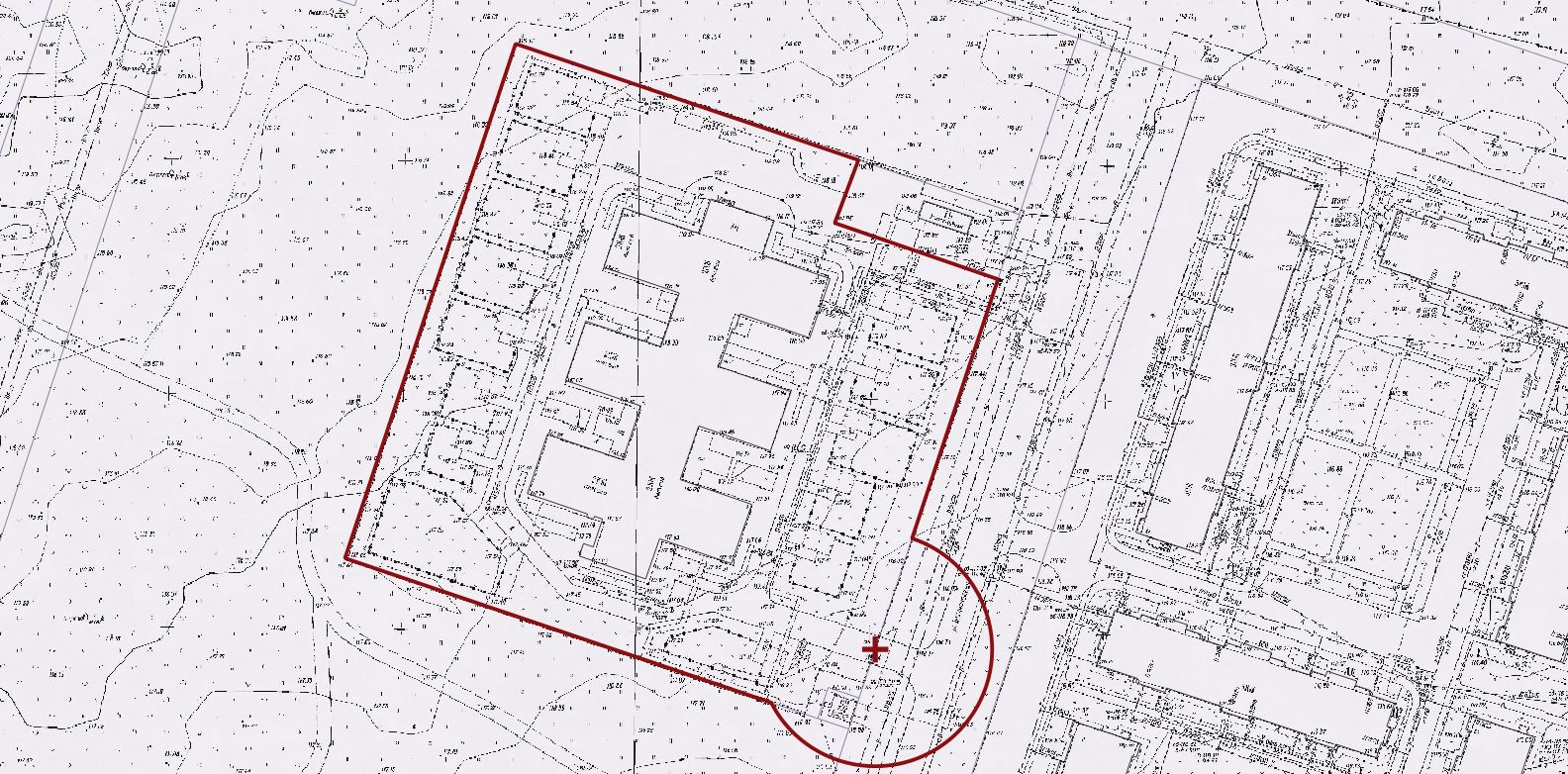 Приложение № 99к постановлению администрации городаот 31.12.2013 № 5183Схема границ прилегающей территории, на которой не допускается розничная продажа алкогольной продукции и розничная продажа алкогольной продукции при оказании услуг общественного питания на территории города Нижнего НовгородаМуниципальное бюджетное образовательное учреждение
«Школа № 132»район: Приокскийадрес: сп.Новинки, ул.Парковая, д. 1А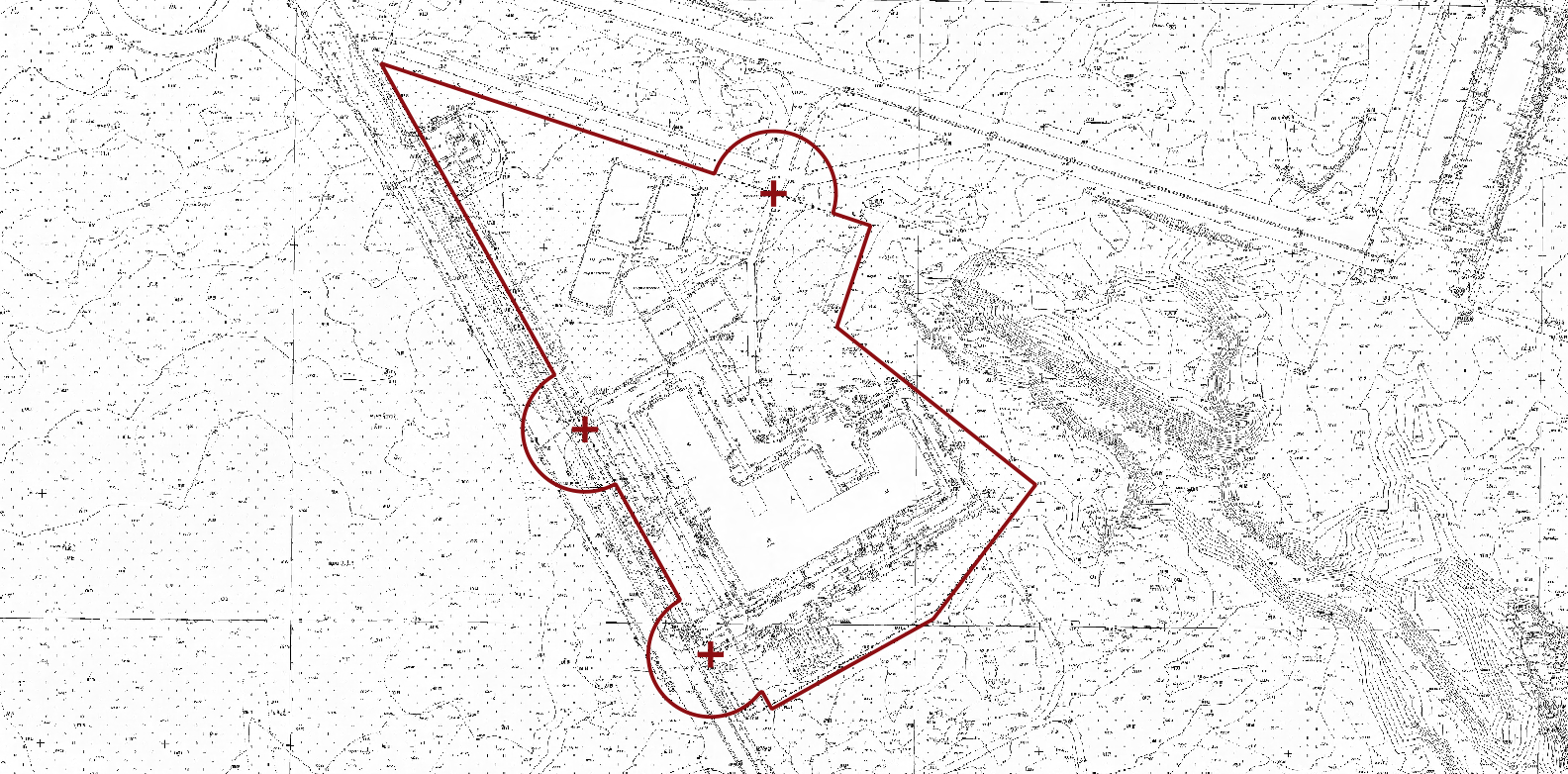 Приложение № 100к постановлению администрации городаот 31.12.2013 № 5183Схема границ прилегающей территории, на которой не допускается розничная продажа алкогольной продукции и розничная продажа алкогольной продукции при оказании услуг общественного питания на территории города Нижнего НовгородаМуниципальное бюджетное образовательное учреждение«Школа № 88 «Новинская»район: Приокскийадрес: сп.Новинки, ул.Центральная, д. 6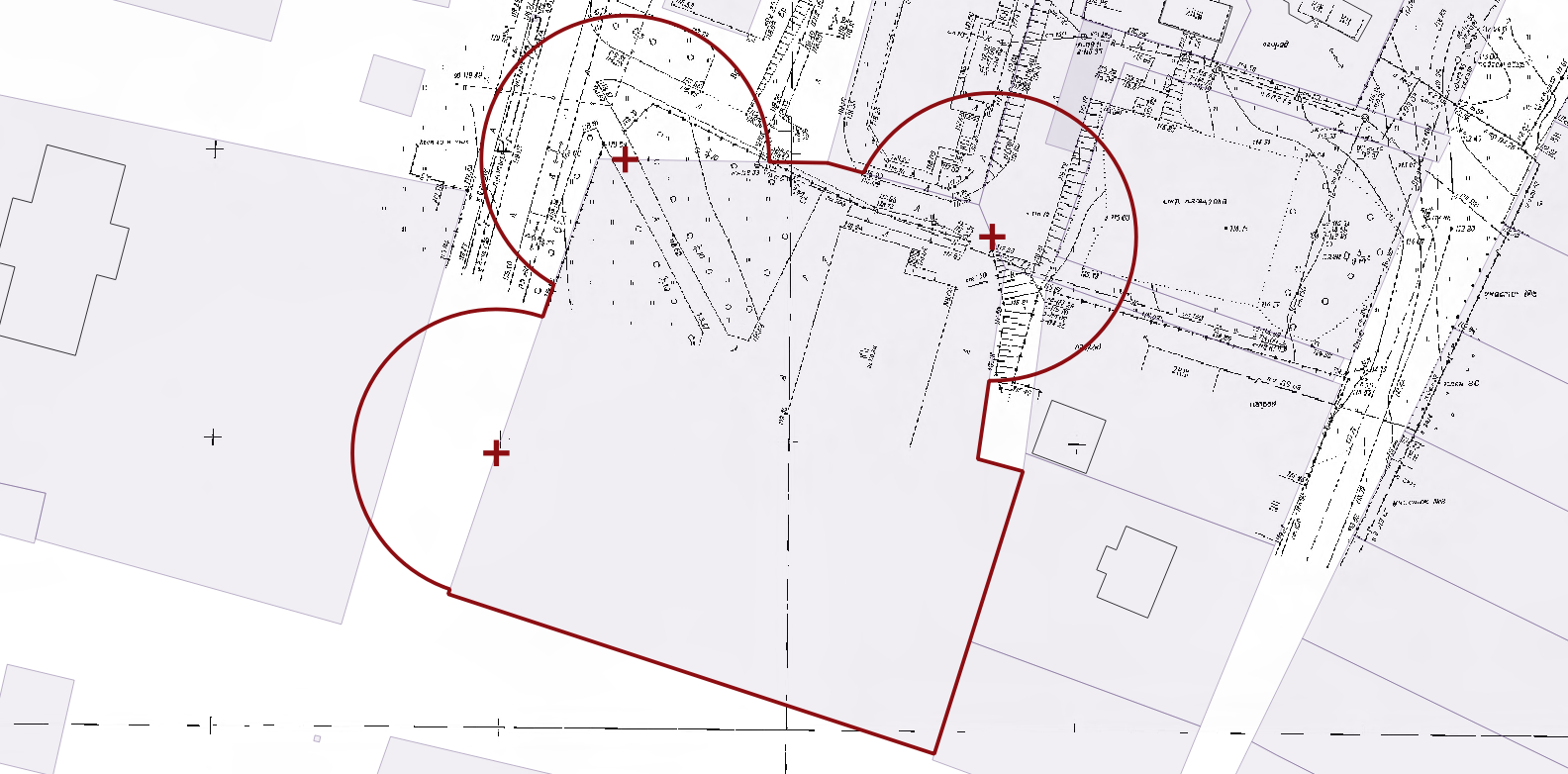 Приложение № 101к постановлению администрации городаот 31.12.2013 № 5183Схема границ прилегающей территории, на которой не допускается розничная продажа алкогольной продукции и розничная продажа алкогольной продукции при оказании услуг общественного питания на территории города Нижнего НовгородаМуниципальное бюджетное дошкольное образовательное учреждение «Детский сад № 207»район: Приокскийадрес: сп.Новинки, ул.Центральная, д. 27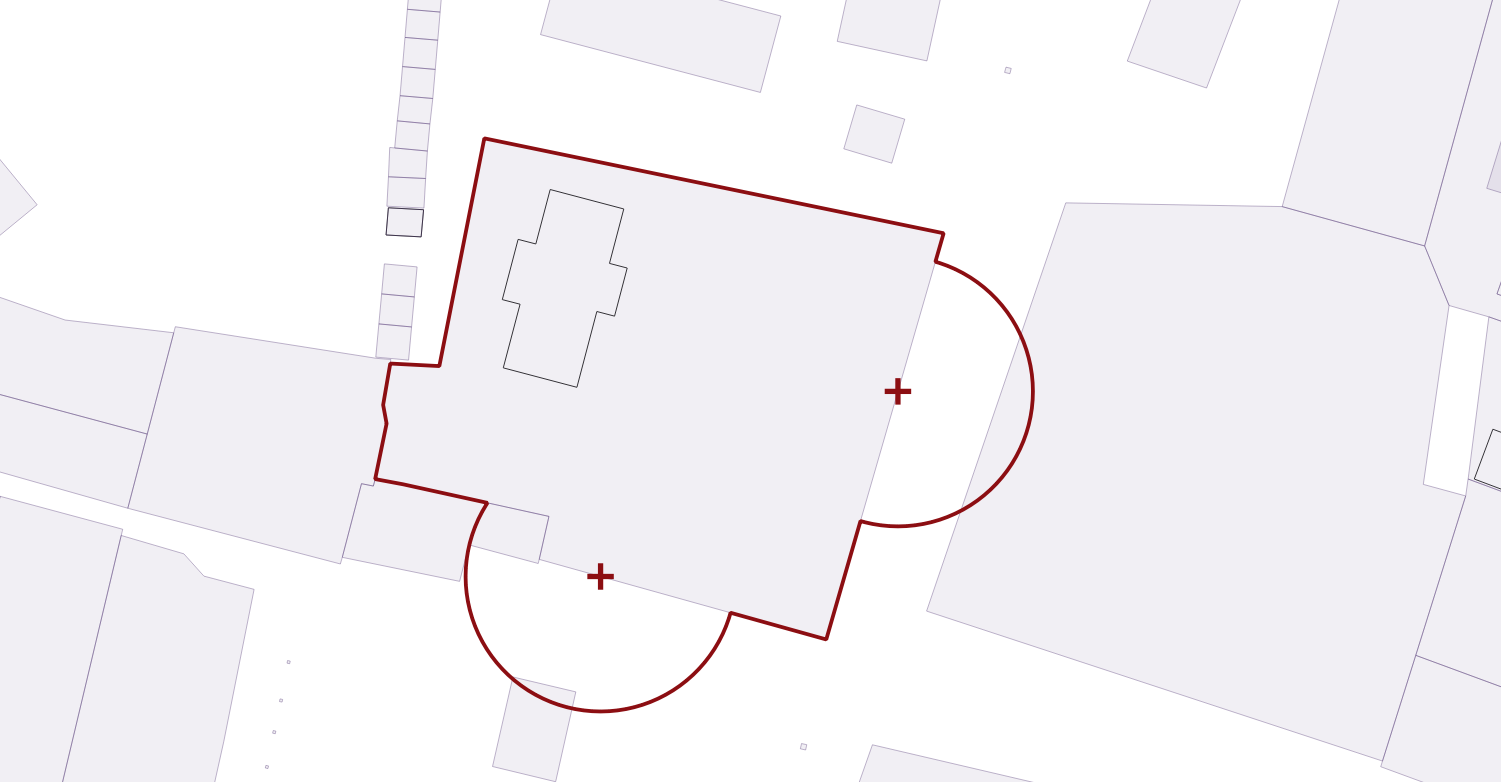 Приложение № 102к постановлению администрации городаот 31.12.2013 № 5183Схема границ прилегающей территории, на которой не допускается розничная продажа алкогольной продукции и розничная продажа алкогольной продукции при оказании услуг общественного питания на территории города Нижнего НовгородаМуниципальное бюджетное образовательное учреждение«Школа № 89»район: Приокскийадрес: сп.Кудьма, ул.Пушкина, д. 19а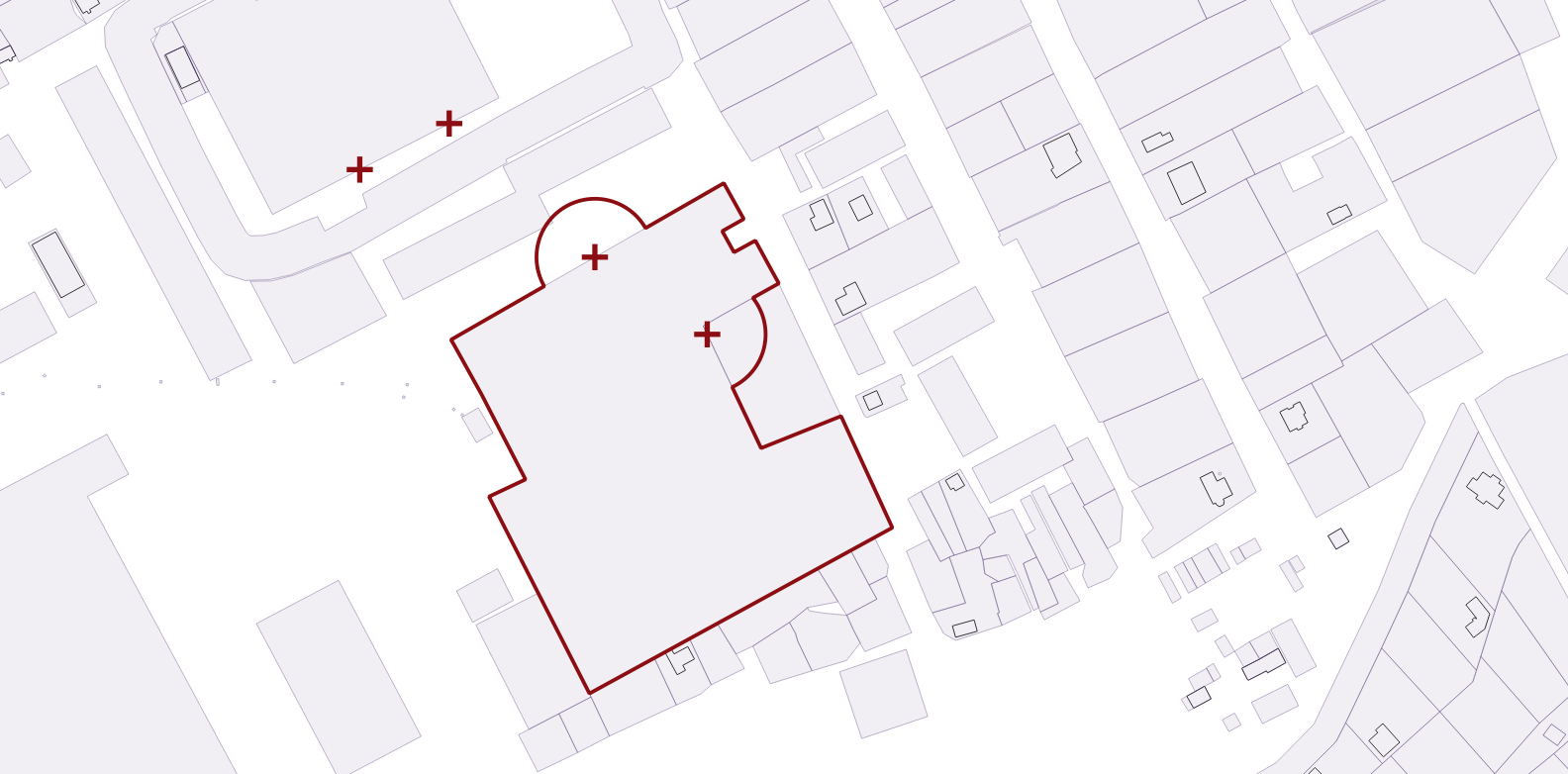 Приложение № 103к постановлению администрации городаот 31.12.2013 № 5183Схема границ прилегающей территории, на которой не допускается розничная продажа алкогольной продукции и розничная продажа алкогольной продукции при оказании услуг общественного питания на территории города Нижнего НовгородаМуниципальное бюджетное дошкольное образовательное учреждение «Детский сад № 208 «Комаровский»район: Приокскийадрес: сп.Кудьма, ул.Пушкина, д.20 корпус А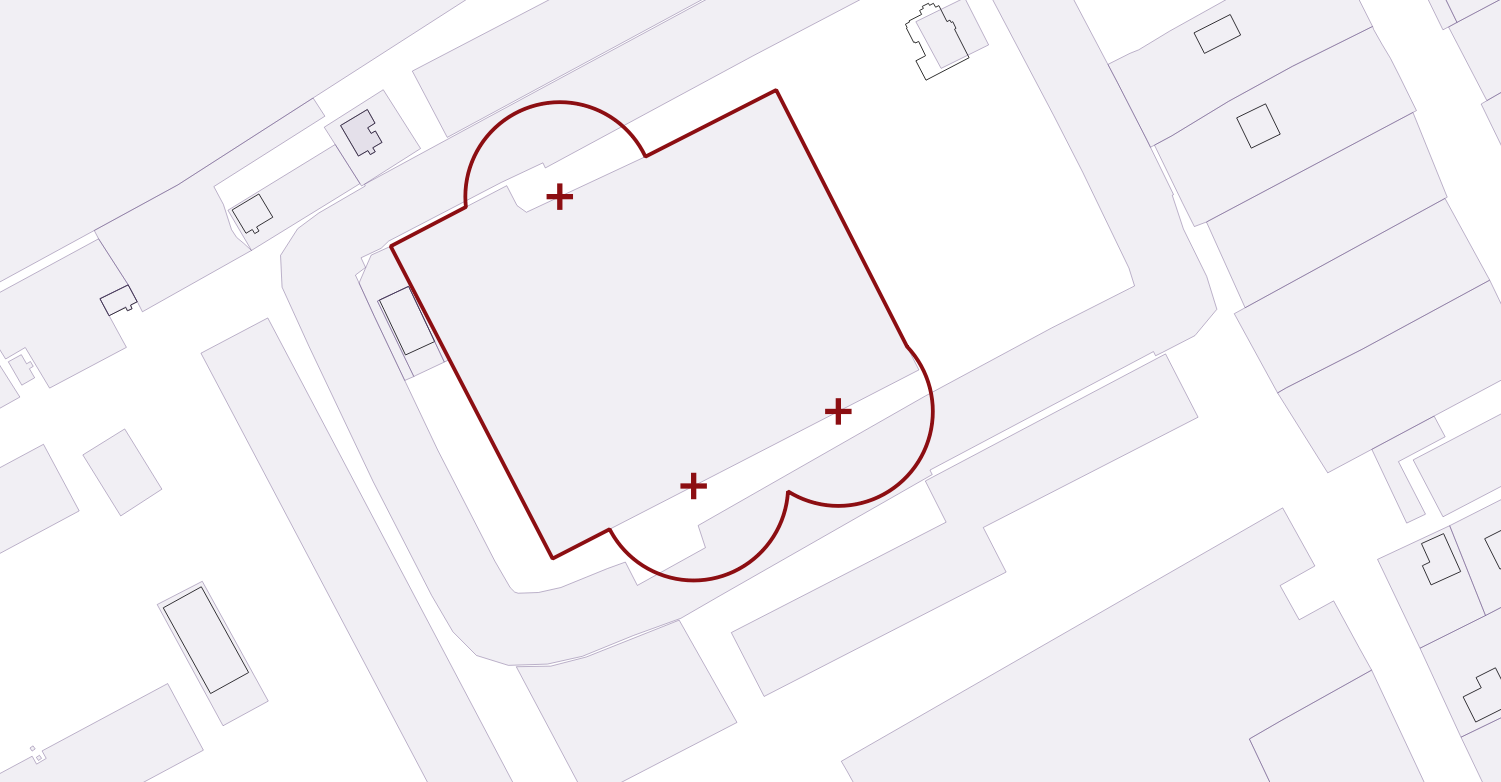 Приложение № 104к постановлению администрации городаот 31.12.2013 № 5183Схема границ прилегающей территории, на которой не допускается розничная продажа алкогольной продукции и розничная продажа алкогольной продукции при оказании услуг общественного питания на территории города Нижнего НовгородаМуниципальное бюджетное дошкольное образовательное учреждение «Детский сад № 225»район: Приокскийадрес: сп.Новинки, ул.2-ая Дорожная, д. 10а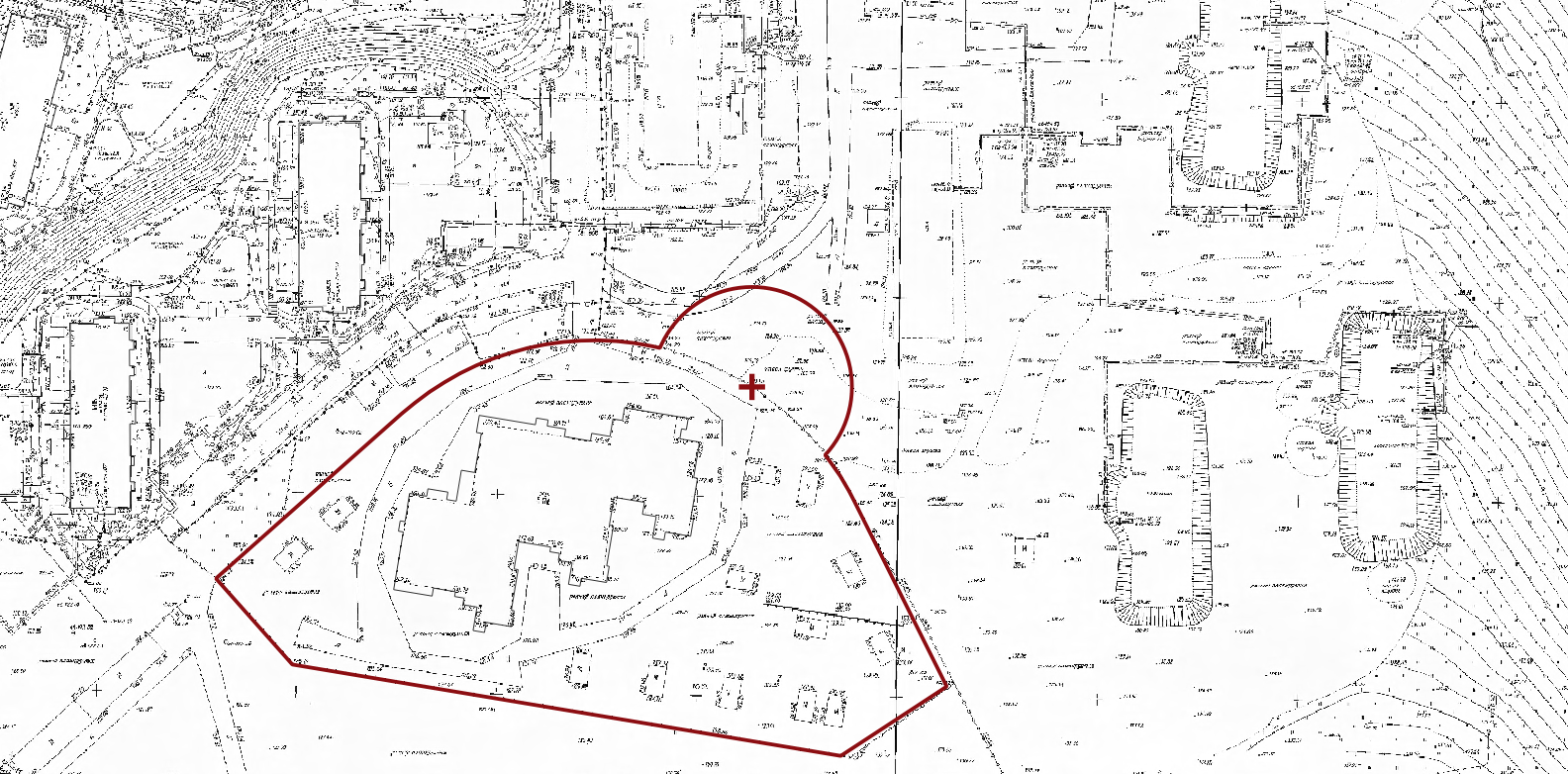 Приложение № 105к постановлению администрации городаот 31.12.2013 № 5183Схема границ прилегающей территории, на которой не допускается розничная продажа алкогольной продукции и розничная продажа алкогольной продукции при оказании услуг общественного питания на территории города Нижнего НовгородаМуниципальное бюджетное образовательное учреждение «Школа № 152»район: Приокскийадрес: сп. Новинки, ул. 2-ая Дорожная, д. 12а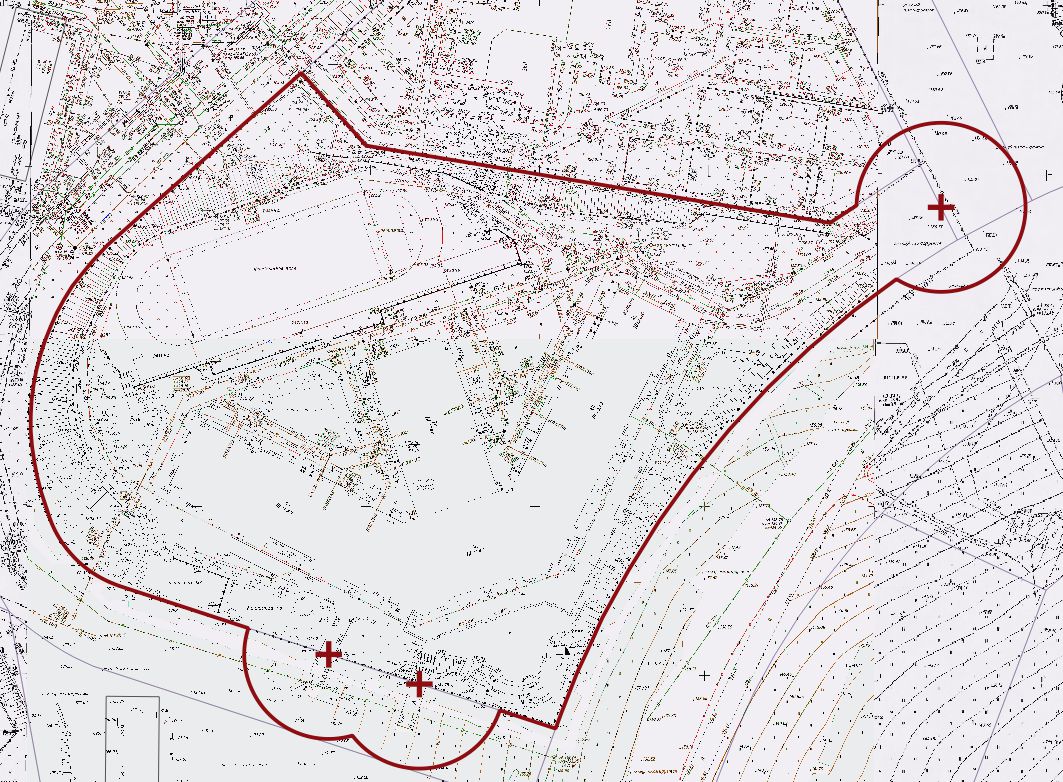 Приложение:1.  Форма заявки на участие в качестве члена специальной комиссии.2. Проект постановления «О внесении изменений в постановление администрации города Нижнего Новгорода от 31.12.2013 № 5183». № ┌┐